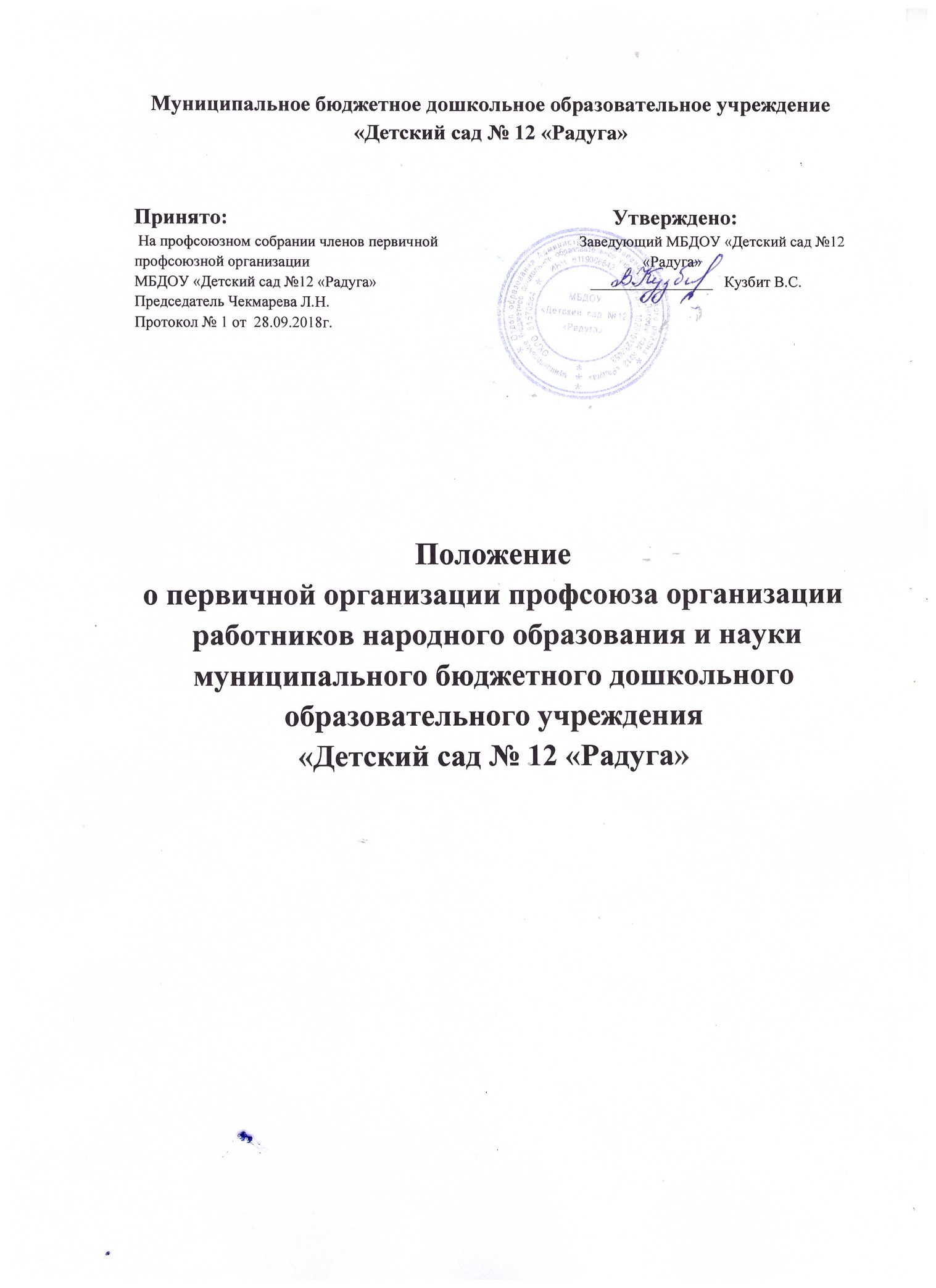 ·         Общие положения·  1.1.Настоящее положение регулирует деятельность первичной профсоюзной организации МБДОУ «Детский сад №12 «Радуга» ·   1.2.Первичная профсоюзная организация МБДОУ «Детский сад №12 «Радуга» является первичной профсоюзной организацией Профсоюза работников народного образования и науки Российской Федерации и структурным звеном РК профсоюза работников образования п. Матвеев-Курган·  1.3.Первичная профсоюзная организация объединяет работников МБДОУ «Детский сад  №12 «Радуга» - членов профсоюза.·  1.4.Организационно-правовая форма: общественная организация.·  1.5.В своей деятельности первичная профсоюзная организация МБДОУ руководствуется Уставом профсоюза, Законом РФ «О профессиональных союзах, их правах и гарантиях деятельности», действующим законодательством РФ, нормативными актами выборных органов Обкома и РК профсоюза, настоящим Положением.·   1.6.В соответствии с Уставом профсоюза в первичной профсоюзной организации не допускается двойное членство в другом профсоюзе (его организации).·  1.7.Первичная профсоюзная организация организует учёт и сохранность документов в течение отчётного периода (не менее 3-х лет). А также передачу их на хранение в РК профсоюза при реорганизации или ликвидации первичной профсоюзной организации.·   1.8.Местонахождение первичной профсоюзной организации МБДОУ «Детский сад №12 «Радуга»: М-Курганский район, п. Ленинский,  ул. Центральная, 45,  телефон: 8(86341)3-36-33.Основные направления деятельности    первичной профсоюзной организации    МБДОУ «Детский сад №12 «Радуга» 1.     Разработка и принятие коллективного договора; 2.     Контроль за ходом выполнения коллективного договора и соглашений; 3.     Разработка и экспертиза документов, обеспечивающих социально- экономическое положение и трудовые гарантии членов профсоюза; 4.     Участие в работе профсоюзных объединений на областном и районном уровнях; 5.     Оздоровительная работа, организация отдыха, культурного досуга сотрудников, их детей; 6.     Участие в управлении средствами социального страхования; 7.     Материальная поддержка членов профсоюза; 8.     Помощь в решении жилищно-бытовых вопросов; 1.  Каждый член первичной профсоюзной организации может: ·       рассчитывать на поддержку профсоюза в трудовых спорах с администрацией; ·       рассчитывать на соблюдение законодательства при сокращении рабочих мест; ·       обратиться в профком при ущемлении экономических и трудовых прав. получить:·       необходимую юридическую консультацию ·       все виды социальной защиты, предусмотренной коллективным договором; ·       льготные путевки в спортивно-оздоровительный лагерь, дома отдыха и санаторий для детей; ·       содействие в получении медицинских услуг; ·       материальную помощь из фондов профкома; дети:·       получить место в детском саду; ·       получить подарок к Новому году; ·       принять участие в Новогоднем утреннике у елки. Основные направления работы профкома связаны с задачами, стоящими перед первичной профсоюзной организацией, и заключаются в следующем:·        Защита профессиональных, трудовых, социально-экономических прав и интересов членов профсоюза работников народного образования и науки работников. ·        Повседневная забота об улучшении охраны труда, о дальнейшем улучшении материального и бытового обслуживания сотрудников и студентов, забота о здоровье членов профсоюза и их семей. ·        Осуществление контроля за соблюдением трудового законодательства, удовлетворения культурных запросов членов профсоюза и их семей, расширением сфер социального страхования членов профсоюза. ·        Развитие экономической и социальной демократии, обеспечение реального доступа к заключению договоров и соглашений с администрацией, контроль за исполнением договоров и соглашений между профкомом и администрацией. ·        Проведение в жизнь решений вышестоящих профсоюзных органов и решений конференций и общих собраний. ·        Одной из форм работы на общественных началах являются постоянные комиссии профкома.2.Цели и задачи первичной профсоюзной организации.2.1.Целями и задачами первичной профсоюзной организации МБДОУ являются:- реализация уставных задач профсоюза по представительству и защите социально- трудовых прав и профессиональных интересов членов профсоюза;- общественный контроль за соблюдением законодательства о труде и охране труда;- улучшения материального положения, укрепление здоровья и повышение жизненного уровня членов профсоюза;- информационное обеспечение членов профсоюза, разъяснение мер, принимаемых профсоюзом по реализации уставных целей и задач;- организация приёма в профсоюз и учёт членов профсоюза, осуществление организационных мероприятий по повышению мотивации профсоюзного членства;- создание условий. Обеспечивающих вовлечение членов профсоюза в профсоюзную работу.2.2.Для достижения уставных целей первичная профсоюзная организация:- ведёт переговоры с администрацией МБДОУ;- заключает от имени работников МБДОУ коллективный договор с администрацией и способствует его реализации;- оказывает непосредственно или через РК профсоюза юридическую, материальную помощь членам профсоюза;- осуществляет непосредственно или через РК профсоюза общественный контроль за соблюдением трудового законодательства, правил и норм охраны труда в отношении членов профсоюза;- представляет интересы членов профсоюза по их поручению при рассмотрении индивидуальных трудовых споров;- участвует в урегулировании коллективных трудовых споров (конфликтов) в соответствии с действующим законодательством РФ;- по поручению членов профсоюза, а также по собственной инициативе обращается с заявлениями в защиту их трудовых прав в органы, рассматривающие трудовые споры;- участвует в избирательных кампаниях в соответствии с федеральным и законодательством  о выборах;-осуществляет информационное обеспечение членов профсоюза, разъяснение действий профсоюза в ходе коллективных акций;- доводит до сведения членов профсоюза решения РК  профсоюза;- осуществляет обучение профсоюзного актива, содействует повышению профессиональной квалификации членов профсоюза;3.Организация работы первичной профсоюзной организации.3.1.Первичная профсоюзная организация самостоятельно решает вопросы своей организации. Деятельность первичной организации определяется перспективным и текущим планом работы, решениями профсоюзных собраний и РК профсоюза работников образования.3.2.Профсоюзная организация проводит мероприятия, заседания профкома, собрания с учётом режима работы МБДОУ.3.3.Приём в профсоюз в соответствии с п.8 Устава профсоюза производится на основании личного письменного заявления, поданного в профсоюзную организацию.С согласия работника. Вступающего в профсоюз, приём может быть осуществлён на заседании профкома или на собрании первичной профсоюзной организации МБДОУ. Одновременно с заявлением о вступлении в профсоюз вступающий подаёт заявление о безналичной уплате профсоюзных взносов через централизованную бухгалтерию.3.4.Делопроизводство в первичной профсоюзной организации осуществляется на основе номенклатурных дел, утверждаемой на заседании профкома.3.5.Член профсоюза вправе свободно выйти из профсоюза путём подачи письменного заявления в первичную профсоюзную организацию. Дата подачи заявления в первичную профсоюзную организацию МБДОУ считается датой прекращения членства в профсоюзе.3.6.Исключение из членов профсоюза производится на условиях и в порядке, установленных Уставом профсоюза. Исключение из профсоюза оформляется протоколом профсоюзного собрания.3.7.Учёт членов профсоюза в МДОУ осуществляется в форме списка, составленного в алфавитном порядке, с указанием даты вступления в профсоюз, должности.3.8.Членские взносы взимаются в форме безналичной уплаты с удержанием их с заработной платы через централизованную бухгалтерию.3.9.Члены профсоюза, состоящие на учёте в первичной профсоюзной организации МБДОУа) имеют  право:- пользоваться дополнительными льготами и преимуществами, предусмотренными коллективным договором;- получать премии и иные поощрения из профсоюзного бюджета за активное участие в профсоюзной деятельности.б) несут обязанности:- содействовать выполнению решений профсоюзных собраний и профкома МБДОУ;- выполнять обязательства, предусмотренные коллективным договором МБДОУ;- участвовать в работе районной конференции в случае избрания делегатом;- проявлять солидарность с членами профсоюза в защите их прав.3.10. Порядок и условия предоставления льгот члену профсоюза устанавливаются профкомом МБДОУ.4. Руководство первичной профсоюзной организацией.4.1. РК профсоюза работников образования:- утверждает Положение о первичной профсоюзной организации;- согласовывает в установленном порядке решение о создании, реорганизации или ликвидации первичной профсоюзной организации;- по необходимости и в порядке, определённом Уставом профсоюза, созывает внеочередное собрание первичной профсоюзной организации;- устанавливает общие сроки проведения отчётно-выборного профсоюзного собрания;- обеспечивает единый порядок применения уставных норм в первичной профсоюзной организации.4.2.Руководство первичной профсоюзной организацией осуществляется на принципах коллегиальности и самоуправления.5. Органы первичной профсоюзной организации.5.1.Органами первичной профсоюзной организации являются профсоюзное собрание и, профсоюзный комитет, председатель первичной профсоюзной организации, ревизионная комиссия. Количественный состав постоянно действующих выборных органов первичной профсоюзной организации и форма их избрания определяются собранием.5.2.Высшим руководящим органом первичной профсоюзной организации является собрание.5.3.Собрание:- принимает Положение о первичной профсоюзной организации МБДОУ, вносит в него изменения и дополнения;- определяет и реализует основные направления деятельности профсоюзной организации, вытекающие из уставных целей и задач профсоюза;- принимает решения о выдвижении коллективных требований, проведении или участии в профсоюзных акциях по защите социально-трудовых прав членов профсоюза;- заслушивает отчёт и даёт оценку деятельности профкома;- заслушивает и утверждает отчёт ревизионной комиссии;- избирает и освобождает председателя первичной профсоюзной организации;- утверждает количественный и избирает персональный состав профсоюзного комитета и ревизионную комиссию;- избирает делегатов на районную профсоюзную конференцию;- принимает решение о реорганизации, прекращении деятельности или ликвидации первичной профсоюзной организации МБДОУ в установленном Уставом профсоюза порядке;- утверждает смету доходов и расходов первичной профсоюзной организации;5.4.Собрание может делегировать отдельные свои полномочия профкому.5.5.Собрание не вправе принимать решения по вопросам, входящим в компетенцию РК профсоюза.5.6.Профсоюзное собрание созывается профкомом и проводится по мере необходимости, но не реже 1-го раза в 3 месяца. Порядок проведения и вопросы, выносимые на обсуждение собрания, определяются профкомом. Регламент работы собрания устанавливается собранием.
5.7. Внеочередное профсоюзное собрание созывается по решению профкома, письменному требованию не менее 1/3 членов профсоюза, состоящих на учёте в первичной профсоюзной организации МБДОУ, или по требованию РК профсоюза.Дата проведения внеочередного собрания первичной профсоюзной организации сообщается членам профсоюза не менее чем за 7 дней.5.8.Отчётно-выборное профсоюзное собрание проводится не реже 1 раза в 2-3 года в сроки и порядке, определяемые Обкомом профсоюза.5.9.В период между собраниями постоянно действующими руководящими органами первичной профсоюзной организации МБДОУ являются профком и председатель первичной профсоюзной организации.5.10.Профсоюзный комитет (профком) МДОУ:- осуществляет руководство и текущую деятельность первичной профсоюзной организации в МБДОУ в период между собраниями;- выражает, представляет и защищает социально- трудовые права и профессиональные интересы членов профсоюза в отношениях с администрацией МБДОУ;- является полномочным органом профсоюза при ведении коллективных переговоров с администрацией МБДОУ и заключении от имени трудового коллектива коллективного договора, а также при регулировании трудовых и иных социально-экономических отношений, предусмотренных законодательством РФ;- созывает и проводит профсоюзные собрания;- вступает в договорные отношения с другими юридическими и физическими лицами;- ведёт коллективные переговоры с администрацией МБДОУ по заключению коллективного договора в порядке, предусмотренном законодательством РФ;- ведёт сбор предложений членов профсоюза по проекту коллективного договора, доводит разработанный им проект до членов профсоюза, организует его обсуждение;- совместно с администрацией МБДОУ на равноправной основе образует комиссию для ведения коллективных переговоров, при необходимости – примирительную комиссию для урегулирования разногласий в ходе переговоров, оказывает экспертную, консультационную и иную помощь своим представителям на переговорах;- организует поддержку требований профсоюза в отстаивании интересов работников образования в форме собраний, митингов, пикетирования, демонстраций, а при необходимости – забастовок в установленном законодательством порядке;- организует проведение общего собрания трудового коллектива МБДОУ для принятия коллективного договора, подписывает по его поручению коллективный договор и осуществляет контроль за его выполнением;- осуществляет контроль за соблюдением в МБДОУ законодательства о труде. Профком вправе требовать, чтобы в трудовые договоры (контракты) не включались условия, ухудшающие положение работников МБДОУ по сравнению с законодательством, соглашениями и коллективным договором;- осуществляет контроль за предоставлением администрацией своевременной информации о  возможных увольнениях, соблюдением установленных законодательством социальных гарантий в случае сокращения работающих, следит за выплатой компенсаций, пособий и их индексацией;- осуществляет общественный контроль за соблюдением норм, правил охраны труда в МБДОУ, заключает соглашение по охране труда с администрацией. В целях организации сотрудничества по охране труда администрации и сотрудников в МБДОУ создаётся совместная комиссия, куда на паритетной основе входят представители профкома и администрации;- обеспечивает общественный контроль за правильным начислением и своевременной выплатой заработной платы, а также пособий по социальному страхованию, расходованием средств социального страхования на санаторно-курортное лечение и отдых, за распределением путёвок на лечение и отдых сотрудникам, в детские оздоровительные лагеря;- формирует комиссии, избирает общественных инспекторов (уполномоченных) по соблюдению законодательства о труде и правил по охране труда, руководит их работой;- приглашает для обоснования и защиты интересов членов профсоюза правовую и техническую инспекции труда профсоюза, инспекции государственного надзора, службы государственной экспертизы условий труда, общественной (независимой) экспертизы, страховых врачей;- заслушивает сообщения администрации МБДОУ о выполнении обязательств по коллективному договору, мероприятий по организации и улучшению условий труда, соблюдением норм и правил охраны труда и техники безопасности и требует устранения выявленных недостатков;- обращается в судебные органы с исковыми заявлениями в защиту трудовых прав членов профсоюза по их просьбе или по собственной инициативе;- проводит по взаимной договорённости с администрацией МБДОУ совместные заседания для обсуждения актуальных для жизни трудового коллектива вопросов и координации общих усилий по их решению;- получает от администрации информацию, необходимую для ведения коллективных переговоров и проверки выполнения коллективного договора;- организует приём в профсоюз новых членов, обеспечивает учёт членов профсоюза;- систематически информирует членов профсоюза о своей работе. Деятельности РК и обкома профсоюза;-проводит разъяснительную работу среди членов профсоюза  о правах и роли профсоюза в защите трудовых прав, социально- экономических прав и профессиональных интересов членов профсоюза, об их правах и льготах;- обеспечивает сбор членских профсоюзных взносов через централизованную бухгалтерию.5.11.Профсоюзный комитет избирается на 2-3-года, подотчётен собранию и РК, обеспечивает выполнение их решений.5.12.Заседания профкома проводятся по мере необходимости, но не реже 1 раза в месяц.5.13.Председатель первичной профсоюзной организации МБДОУ:- без доверенности представляет интересы и действует от имени профсоюзной организации, представляет её в органах государственной власти и управления, предприятиях, учреждениях и организациях всех форм собственности;- вступает во взаимоотношения и ведёт переговоры от имени профсоюзной организации с администрацией МБДОУ, организациями местного самоуправления, хозяйственными и иными органами и должностными лицами;- организует выполнение решений профсоюзных собраний, профкома, РК профсоюза;- председательствует на профсоюзном собрании, подписывает постановления профсоюзного собрания;- организует работу профкома и профактива;-созывает и ведёт заседания профкома, подписывает принятые решения и протоколы заседаний;- распоряжается от имени профсоюзной организации и по поручению профкома денежными средствами и имуществом профсоюзной организации;- выполняет другие функции, делегированные ему профсоюзным собранием и профкомом.5.14.Председатель профсоюзной организации является председателем профкома и избирается на срок полномочий профкома, подотчётен профсоюзному собранию и 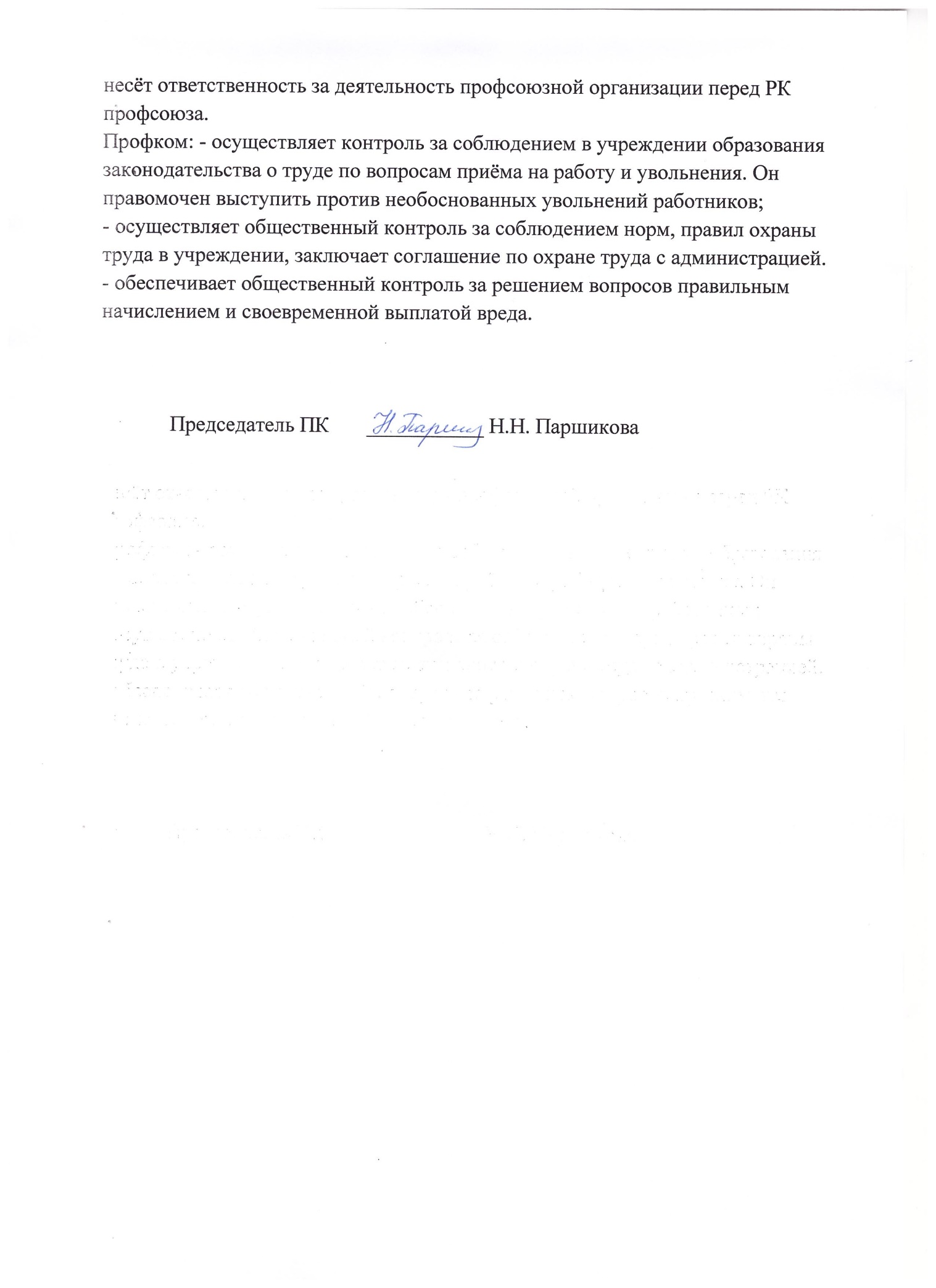 